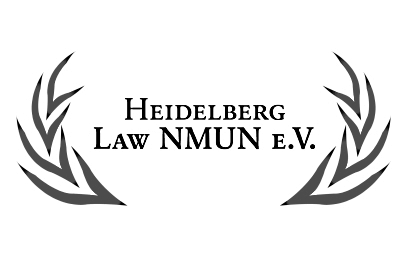 MitgliedschaftsantragHiermit beantrage ichVor- und Nachname:			Straße und Hausnummer:	Wohnort:			E-Mail-Adresse		Telefonnummer		die Mitgliedschaft im Verein Heidelberg Law National Model United Nations e.V. (Heidelberg Law NMUN e.V.).Die Aufnahme als Mitglied erfolgt gemäß § 4 der Vereinssatzung. Mit Beginn der Mitgliedschaft wird ein Beitrag gemäß der Beitragsordnung erhoben.Der Mitgliedschaftsbeitrag beträgt gemäß der aktuellen Beitragsordnung jährlich EUR 9,-.Ich verpflichte mich zur Überweisung dieses Betrages an:Kontoinhaber: Heidelberg Law NMUN e.V.IBAN: DE80 6725 0020 0009 2787 53BIC: SOLADES1HDBVerwendungszweck: Vorname, Name, Mitgliedsbeitrag 20xx/20xxDie Satzung und Beitragsordnung sind mit bekannt und werden von mir anerkannt.Ort, Datum						Unterschrift